Timbercrest Middle School – Early Release Wednesdays2021-2022 School Year – Semester 2                           Bell Schedule                                             Lunch Assignment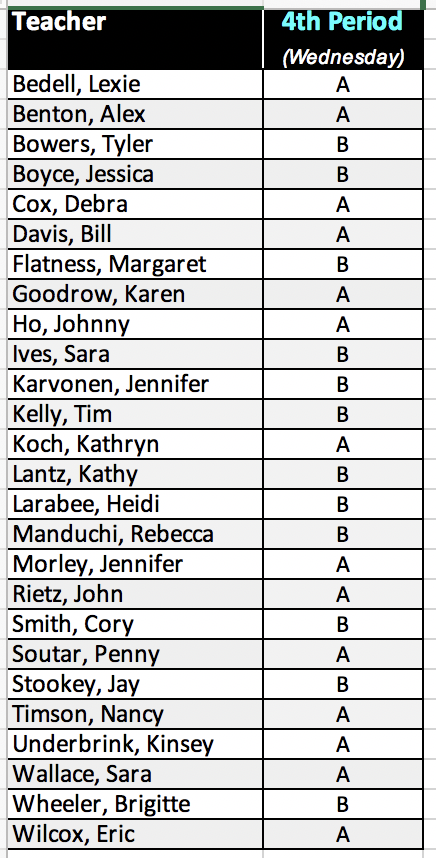 Period 17:50 – 8:32Period 28:36 – 9:18Period 39:22 – 10:04Lunch A10:08 – 10:38Period 410:42 – 11:24Period 410:08 – 10:50Lunch B10:54 – 11:24Period 511:28 – 12:10Period 612:14 – 12:55